ROTINA DO TRABALHO PEDAGÓGICO PARA SER REALIZADA EM DOMICÍLIO (BERÇÁRIO I-A) - Profª DaianeData: 28/06 a 02/07 de 2021E.M.E.I. “Emily de Oliveira Silva”SEGUNDA-FEIRATERÇA-FEIRAQUARTA-FEIRAQUINTA-FEIRASEXTA-FEIRABERÇÁRIO I-AATIVIDADE 1(EO) (EF) (CG) (TS)  Atividade prática: Cesta de basquete com materiais reciclados- Fazer brinquedos reciclados é uma atividade cheia de benefícios, dá um novo destino a itens que estão em casa, entretém as crianças e ainda gera objeto novo e todo especial.Materias* 1 caixa de sapato;* 2 copos descartáveis;* Fita crepe;* 1 Folha de Sulfite branca;* Jornal;* Tinta guache preto;* 1 Pincel.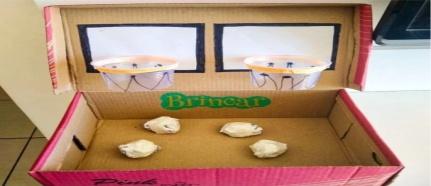 (EF) Vídeo: Explicação da atividade do dia- Explicação gravada pela PROFESSORA DAIANE, de como realizar a atividade. Disponível em:https://youtu.be/4d32NSLuFZ4BERÇÁRIO I-AATIVIDADE 1(EF) (EO) (CG) (TS) Vídeo: Pula Pipoquinha – Bob Zoom- Coloque o bebê para dançar e se divirta junto com ele ouvindo a música.Disponível em: https://youtu.be/MgG13r2fVOw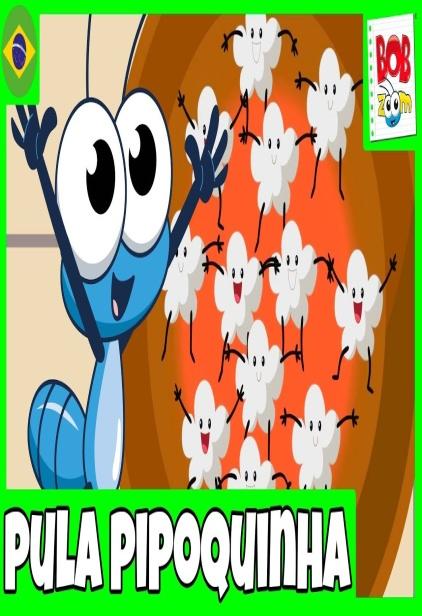 BERÇÁRIO I-AATIVIDADE 1(EF) Vídeo: Boitatá – Cobra com tampinha de GarrafaDisponível em: https://youtu.be/kUQA4ekKZ6g(EO) (CG) (TS) Atividade prática: Vamos construir uma cobra bem colorida?- Quanto mais tampinhas você tiver, mais engraçada e comprida ficará a cobra. Depois de pronta dê para o bebê manusear e brincar à vontade.Materias*Tampinhas;*Barbante;*Papelão;*Tintas;*Pincel.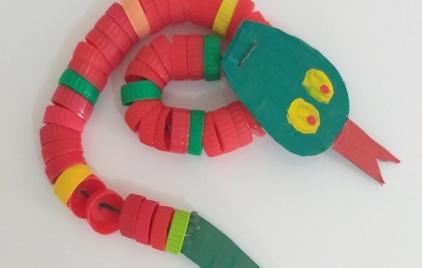 BERÇÁRIO I-AATIVIDADE 1(EF) (EO) (CG) (TS) Vídeo: Pula a Fogueira – Festa Junina- Coloque o bebê para dançar e se divirta junto com ele ouvindo a música.Disponível em: https://youtu.be/GlK95R8-sHI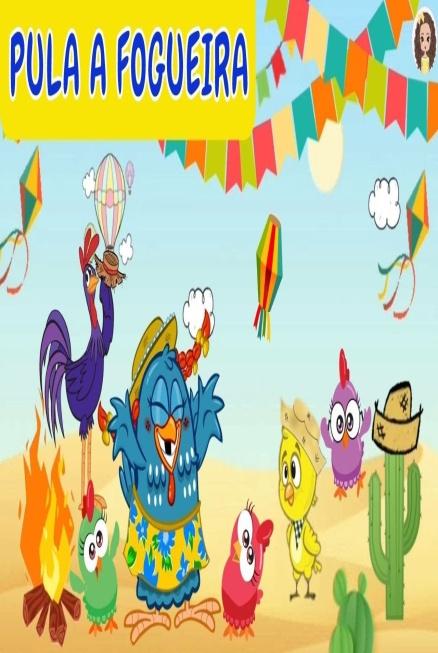 BERÇÁRIO I-AATIVIDADE 1(EO) (CG) Dia da massagem - A massagem é uma atividade prazerosa e facilitadora de momentos relaxantes em qualquer idade, é muito importante o toque, do contato pele com pele entre o adulto e a criança por ela cuidada, especialmente nos primeiros anos de vida.Observação- Se o bebê tiver um hidratante ou óleo específico para ele, seria interessante estar aproveitando esse momento para usá-lo na massagem e, citar as partes do corpo conforme as toca.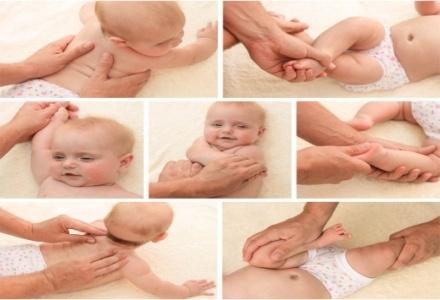 Bom final de semana!!!